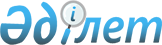 О бюджете сельского округа Аккыр на 2024-2026 годыРешение Жалагашского районного маслихата Кызылординской области от 25 декабря 2023 года № 12-5.
      В соответствии с пунктом 2 статьи 75 Бюджетного кодекса Республики Казахстан и пунктом 2-7 статьи 6 Закона Республики Казахстан "О местном государственном управлении и самоуправлении в Республике Казахстан" Жалагашский районный маслихат РЕШИЛ:
      1. Утвердить бюджет сельского округа Аккыр на 2024 – 2025 годы согласно приложениям 1, 2, 3 и 4 к настоящему решению соответственно, в том числе на 2024 год в следующих объемах:
      1) доходы – 106 292 тысяч тенге, в том числе:
      налоговые поступления – 2 918 тысяч тенге;
      неналоговые поступления – 0;
      поступления от продажи основного капитала – 3 714 тысяч тенге;
      поступления трансфертов – 99 660 тысяч тенге;
      2) затраты – 106 777,7 тысяч тенге;
      3) чистое бюджетное кредитование – 0;
      бюджетные кредиты – 0;
      погашение бюджетных кредитов – 0;
      4) сальдо по операциям с финансовыми активами – 0;
      приобретение финансовых активов – 0;
      поступления от продажи финансовых активов государства – 0;
      5) дефицит (профицит) бюджета – -485,7 тысяч тенге;
      6) финансирование дефицита (использование профицита) бюджета – 485,7 тысяч тенге;
      поступление займов – 0;
      погашение займов – 0;
      используемые остатки бюджетных средств – 485,7 тысяч тенге.
      Сноска. Пункт 1 - в редакции решения Жалагашского районного маслихата Кызылординской области от 29.05.2024 № 20-3 (вводится в действие с 01.01.2024).


      2. Утвердить перечень бюджетных программ, не подлежащих секвестру в процессе исполнения бюджета сельского округа Аккыр на 2024 год согласно приложению 4.
      3. Настоящее решение вводится в действие с 1 января 2024 года. Бюджет сельского округа Аккыр на 2024 год
      Сноска. Приложение 1 - в редакции решения Жалагашского районного маслихата Кызылординской области от 29.05.2024 № 20-3 (вводится в действие с 01.01.2024). Бюджет сельского округа Аккыр на 2025 год Бюджет сельского округа Аккыр на 2026 год Перечень бюджетных программ, не подлежащих секвестру в бюджет сельского округа Аккыр на 2024 год
					© 2012. РГП на ПХВ «Институт законодательства и правовой информации Республики Казахстан» Министерства юстиции Республики Казахстан
				
      Председатель Жалагашского районного маслихата 

Елеусинов У.
Приложение 1 к решению
Жалагашского районного маслихата
от 25 декабря 2023 года № 12-5
Категория
Категория
Категория
Категория
Сумма, 
тысяч тенге
Класс
Класс
Класс
Сумма, 
тысяч тенге
Подкласс
Подкласс
Сумма, 
тысяч тенге
Наименование
Сумма, 
тысяч тенге
Доходы
106292
1
Налоговые поступления
2918
1
Подоходный налог
481
Индивидуальный подоходный налог
481
04
Hалоги на собственность
2437
1
Hалоги на имущество
50
3
Земельный налог
6
4
Hалог на транспортные средства
2349
5
Единный земельный налог
32
2
Неналоговые поступления
0
01
Доходы от государственной собственности
0
5
Доходы от аренды имущества, находящегося в государственной собственности
0
06
Прочие неналоговые поступления
0
1
Прочие неналоговые поступления
0
3
Поступления от продажи основного капитала
3714
01
Продажа государственного имущества, закрепленного за государственными учреждениями
3714
1
Продажа государственного имущества, закрепленного за государственными учреждениями
3714
4
Поступления трансфертов
99660
02
Трансферты из вышестоящих органов государственного управления
99660
3
Трансферты из районного (города областного значения) бюджета
99660
Функциональная группа
Функциональная группа
Функциональная группа
Функциональная группа
Сумма, 
тысяч тенге
Администратор бюджетных программ
Администратор бюджетных программ
Администратор бюджетных программ
Сумма, 
тысяч тенге
Программа
Программа
Сумма, 
тысяч тенге
Наименование
Сумма, 
тысяч тенге
Затраты
106777,7
01
Государственные услуги общего характера
52037,7
124
Аппарат акима города районного значения, села, поселка, сельского округа
52037,7
001
Услуги по обеспечению деятельности акима города районного значения, села, поселка, сельского округа
46423,7
022
Капитальные расходы государственных органов
1200
032
Капитальные расходы подведомственных государственных учреждений и организаций
4414
05
Здравоохранение
44
124
Аппарат акима города районного значения, села, поселка, сельского округа
44
002
Организация в экстренных случаях доставки тяжелобольных людей до ближайшей организации здравоохранения, оказывающей врачебную помощь
44
06
Социальная помощь и социальное обеспечение
9010
124
Аппарат акима города районного значения, села, поселка, сельского округа
9010
003
Оказание социальной помощи нуждающимся гражданам на дому
9010
07
Жилищно-коммунальное хозяйство
3884
124
Аппарат акима города районного значения, села, поселка, сельского округа
3884
008
Освещение улиц населенных пунктов
1884
009
Обеспечение санитарии населенных пунктов
1000
011
Благоустройство и озеленение населенных пунктов
1000
08
Культура, спорт, туризм и информационное пространство
39602
124
Аппарат акима города районного значения, села, поселка, сельского округа
39602
006
Поддержка культурно-досуговой работы на местном уровне
39602
13
Прочие
2200
124
Аппарат акима города районного значения, села, поселка, сельского округа
2200
040
Реализация мероприятий для решения вопросов обустройства населенных пунктов в реализацию мер по содействию экономическому развитию регионов в рамках Программы развития регионов до 2025 года
2200
Дефицит (профицит) бюджета
-485,7
Финансирование дефицита (использование профицита) бюджета
485,7
8
Используемые остатки бюджетных средств
485,7
1
Свободные остатки бюджетных средств
485,7Приложение 2 к решению
Жалагашского районного маслихата
от 25 декабря 2023 года № 12-5
Категория
Категория
Категория
Категория
Сумма, 
тысяч тенге
Класс
Класс
Класс
Сумма, 
тысяч тенге
Подкласс
Подкласс
Сумма, 
тысяч тенге
Наименование
Сумма, 
тысяч тенге
Доходы
115747
1
Налоговые поступления
1431
1
Подоходный налог
45
Индивидуальный подоходный налог
45
04
Hалоги на собственность
1386
1
Hалоги на имущество
50
3
Земельный налог
6
4
Hалог на транспортные средства
1330
2
Неналоговые поступления
0
01
Доходы от государственной собственности
0
5
Доходы от аренды имущества, находящегося в государственной собственности
0
06
Прочие неналоговые поступления
0
1
Прочие неналоговые поступления
0
3
Поступления от продажи основного капитала
0
01
Продажа государственного имущества, закрепленного за государственными учреждениями
0
1
Продажа государственного имущества, закрепленного за государственными учреждениями
0
4
Поступления трансфертов
114316
02
Трансферты из вышестоящих органов государственного управления
114316
3
Трансферты из районного (города областного значения) бюджета
114316
Функциональная группа
Функциональная группа
Функциональная группа
Функциональная группа
Сумма, 
тысяч тенге
Администратор бюджетных программ
Администратор бюджетных программ
Администратор бюджетных программ
Сумма, 
тысяч тенге
Программа
Программа
Сумма, 
тысяч тенге
Наименование
Сумма, 
тысяч тенге
Затраты
115747
01
Государственные услуги общего характера
55442
124
Аппарат акима города районного значения, села, поселка, сельского округа
55442
001
Услуги по обеспечению деятельности акима города районного значения, села, поселка, сельского округа
55442
05
Здравоохранение
44
124
Аппарат акима города районного значения, села, поселка, сельского округа
44
002
Организация в экстренных случаях доставки тяжелобольных людей до ближайшей организации здравоохранения, оказывающей врачебную помощь
44
06
Социальная помощь и социальное обеспечение
9010
124
Аппарат акима города районного значения, села, поселка, сельского округа
9010
003
Оказание социальной помощи нуждающимся гражданам на дому
9010
07
Жилищно-коммунальное хозяйство
5384
124
Аппарат акима города районного значения, села, поселка, сельского округа
5384
008
Освещение улиц населенных пунктов
2384
009
Обеспечение санитарии населенных пунктов
1500
011
Благоустройство и озеленение населенных пунктов
1500
08
Культура, спорт, туризм и информационное пространство
43667
124
Аппарат акима города районного значения, села, поселка, сельского округа
43667
006
Поддержка культурно-досуговой работы на местном уровне
43667
13
Прочие
2 200
124
Аппарат акима города районного значения, села, поселка, сельского округа
2 200
040
Реализация мероприятий для решения вопросов обустройства населенных пунктов в реализацию мер по содействию экономическому развитию регионов в рамках Программы развития регионов до 2025 года
2 200
Дефицит (профицит) бюджета
-0
Финансирование дефицита (использование профицита) бюджета
0
8
Используемые остатки бюджетных средств
0
1
Свободные остатки бюджетных средств
0Приложение 3 к решению
Жалагашского районного маслихата
от 25 декабря 2023 года № 12-5 
Категория
Категория
Категория
Категория
Сумма, 
тысяч тенге
Класс
Класс
Класс
Сумма, 
тысяч тенге
Подкласс
Подкласс
Сумма, 
тысяч тенге
Наименование
Сумма, 
тысяч тенге
Доходы
115747
1
Налоговые поступления
1431
1
Подоходный налог
45
Индивидуальный подоходный налог
45
04
Hалоги на собственность
1386
1
Hалоги на имущество
50
3
Земельный налог
6
4
Hалог на транспортные средства
1330
2
Неналоговые поступления
0
01
Доходы от государственной собственности
0
5
Доходы от аренды имущества, находящегося в государственной собственности
0
06
Прочие неналоговые поступления
0
1
Прочие неналоговые поступления
0
3
Поступления от продажи основного капитала
0
01
Продажа государственного имущества, закрепленного за государственными учреждениями
0
1
Продажа государственного имущества, закрепленного за государственными учреждениями
0
4
Поступления трансфертов
114316
02
Трансферты из вышестоящих органов государственного управления
114316
3
Трансферты из районного (города областного значения) бюджета
114316
Функциональная группа
Функциональная группа
Функциональная группа
Функциональная группа
Сумма, 
тысяч тенге
Администратор бюджетных программ
Администратор бюджетных программ
Администратор бюджетных программ
Сумма, 
тысяч тенге
Программа
Программа
Сумма, 
тысяч тенге
Наименование
Сумма, 
тысяч тенге
Затраты
115747
01
Государственные услуги общего характера
55442
124
Аппарат акима города районного значения, села, поселка, сельского округа
55442
001
Услуги по обеспечению деятельности акима города районного значения, села, поселка, сельского округа
55442
05
Здравоохранение
44
124
Аппарат акима города районного значения, села, поселка, сельского округа
44
002
Организация в экстренных случаях доставки тяжелобольных людей до ближайшей организации здравоохранения, оказывающей врачебную помощь
44
06
Социальная помощь и социальное обеспечение
9010
124
Аппарат акима города районного значения, села, поселка, сельского округа
9010
003
Оказание социальной помощи нуждающимся гражданам на дому
9010
07
Жилищно-коммунальное хозяйство
5384
124
Аппарат акима города районного значения, села, поселка, сельского округа
5384
008
Освещение улиц населенных пунктов
2384
009
Обеспечение санитарии населенных пунктов
1500
011
Благоустройство и озеленение населенных пунктов
1500
08
Культура, спорт, туризм и информационное пространство
43667
124
Аппарат акима города районного значения, села, поселка, сельского округа
43667
006
Поддержка культурно-досуговой работы на местном уровне
43667
13
Прочие
2 200
124
Аппарат акима города районного значения, села, поселка, сельского округа
2 200
040
Реализация мероприятий для решения вопросов обустройства населенных пунктов в реализацию мер по содействию экономическому развитию регионов в рамках Программы развития регионов до 2025 года
2 200
Дефицит (профицит) бюджета
-0
Финансирование дефицита (использование профицита) бюджета
0
8
Используемые остатки бюджетных средств
0
1
Свободные остатки бюджетных средств
0Приложение 4 к решению
Жалагашского районного маслихата
от 25 декабря 2023 года № 12-5
Наименование
Здравоохранение
Организация в экстренных случаях доставки тяжелобольных людей до ближайшей организации здравоохранения, оказывающей врачебную помощь